EC PROHLÁŠENÍ O SHODĚ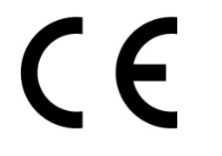 Společnost:		INTELEK.CZ  s r.o.Sídlo: Olivova 2096/4, 11000 Praha - Nové Město, CZ, Provozovna: Ericha Roučky 1291/4, 627 00 Brno - Černovice, CZProhlašuje, žeProdukt:	Přenosný kompresorZnačka:	iGETModelové označení:	BC1byl testován podle normy (norem) použité pro splnění základních požadavků specifikované směrnicí: Directive 2014/30/EU.Toto prohlášení bylo vydáno na základě výsledků zkušebních protokolů, které připravil:Shenzhen Toby TechnologyCO., Ltd.,
Address: 1st Floor, Block A, 6Building, Yusheng Industrial Zone, Gushu,Xixiang, Bao'an District, Shenzhen, ChinaTel: 0755-26509302 / 26509301Fax: 0755-26509195Mailbox: toby@tongbiao.com
                                          Reporty:	

TBR-C-202204-0081-3
                                          Testovací standardy:	

EN 55032:2015/A11:2020EN 55035:2017/A11:2020
Číslo certifikátu:	TBC-C-202204-0081-3Certifikát vystaven:	 29.4. 2022Místo: Brno					Jméno a příjmení: Ing. Ivo KraváčekDatum:  07.10. 2022				Pozice: CEO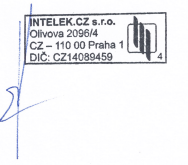 						Podpis: 		EC PREHLÁSENIE O ZHODESpoločnosť:		INTELEK.CZ  s r.o.Sídlo: Olivova 2096/4, 11000 Praha - Nové Město, CZ, Provozovna: Ericha Roučky 1291/4, 627 00 Brno - Černovice, CZPrehlasuje, žeProdukt:	Prenosný kompresorZnačka:	iGETModelové označenie:	BC1bol testovaný podľa normy (noriem) použitej pre splnenie základných požiadaviek špecifikovaných smernicou: Directive 2014/30/EU.Toto prehlásenie bolo vy dané na základe výsledkov skúšobných protokolov, ktoré pripravil:Shenzhen Toby TechnologyCO., Ltd.,
Address: 1st Floor, Block A, 6Building, Yusheng Industrial Zone, Gushu,Xixiang, Bao'an District, Shenzhen, ChinaTel: 0755-26509302 / 26509301Fax: 0755-26509195Mailbox: toby@tongbiao.comReporty:	

TBR-C-202204-0081-3
                                          Testovacie štandardy:	
EN 55032:2015/A11:2020EN 55035:2017/A11:2020
Číslo certifikátu:	TBC-C-202204-0081-3Certifikát vystavený:	 29. 4. 2022Miesto: Brno					Meno a priezvisko: Ing. Ivo KraváčekDátum:  07.10. 2022				Pozícia: CEO						Podpis: 	EC DECLARATION OF CONFORMITY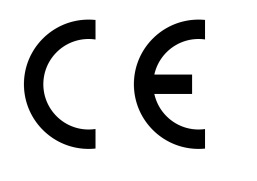 Company:		INTELEK.CZ  s r.o.Sídlo: Olivova 2096/4, 11000 Praha - Nové Město, CZ, Provozovna: Ericha Roučky 1291/4, 627 00 Brno - Černovice, CZDeclare thatProduct:	TabletTrade Name:	iGETModel Number:	BC1has been tested with the listed standards and found in compliance with the council Directive 2014/30/EU. This declaration was issued based on result of test reports prepared byShenzhen Toby TechnologyCO., Ltd.,
Address: 1st Floor, Block A, 6Building, Yusheng Industrial Zone, Gushu,Xixiang, Bao'an District, Shenzhen, ChinaTel: 0755-26509302 / 26509301Fax: 0755-26509195Mailbox: toby@tongbiao.comReport No.:TBR-C-202204-0081-3	
                                          Test standards:	

EN 55032:2015/A11:2020EN 55035:2017/A11:2020Certificate No.:	 TBC-C-202204-0081-3Certificate Date:	 29. 4. 2022Place: Brno					Name: Ing. Ivo KraváčekDate:  07.10. 2022				Position: Managing Director						Signature: 